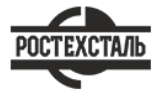 ГОСТ 10885-85Сталь листовая горячекатаная двухслойная коррозионно-стойкая. Технические условияСтатус: действующийВведен в действие: 1986-07-01Подготовлен предприятием ООО «Ростехсталь» - федеральным поставщиком металлопрокатаСайт www.rostechstal.ru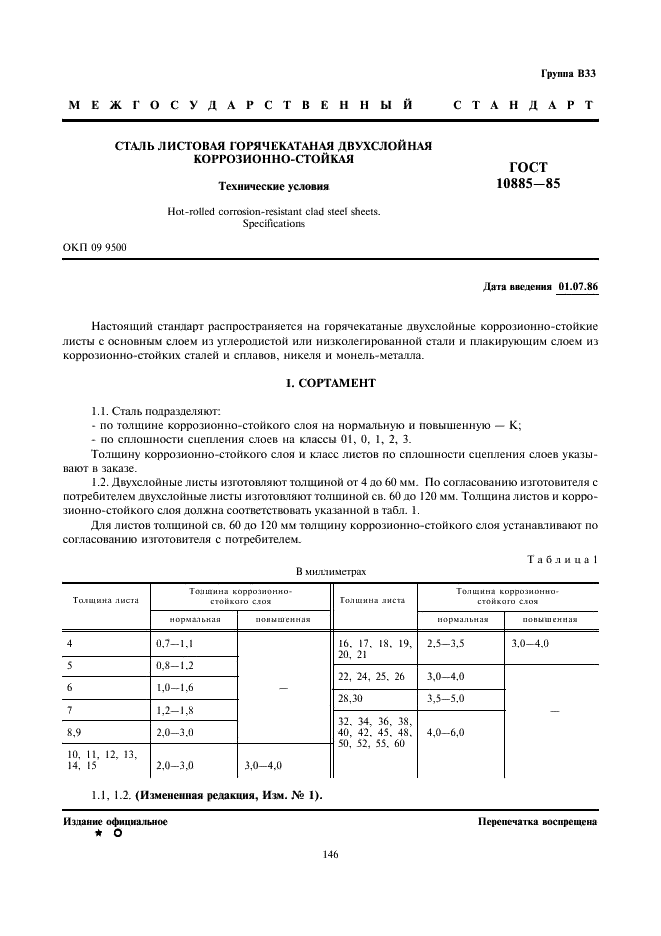 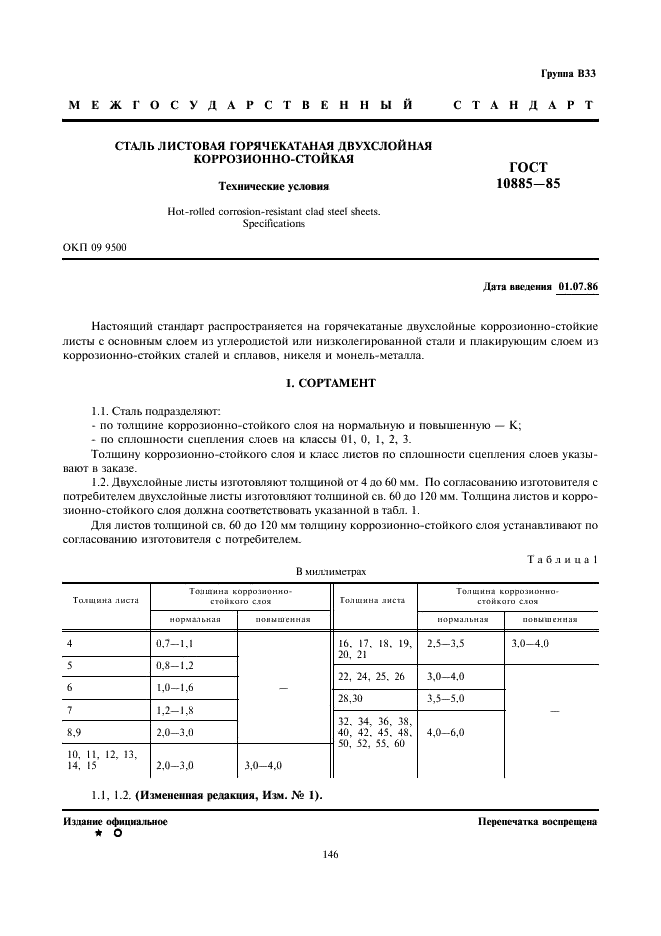 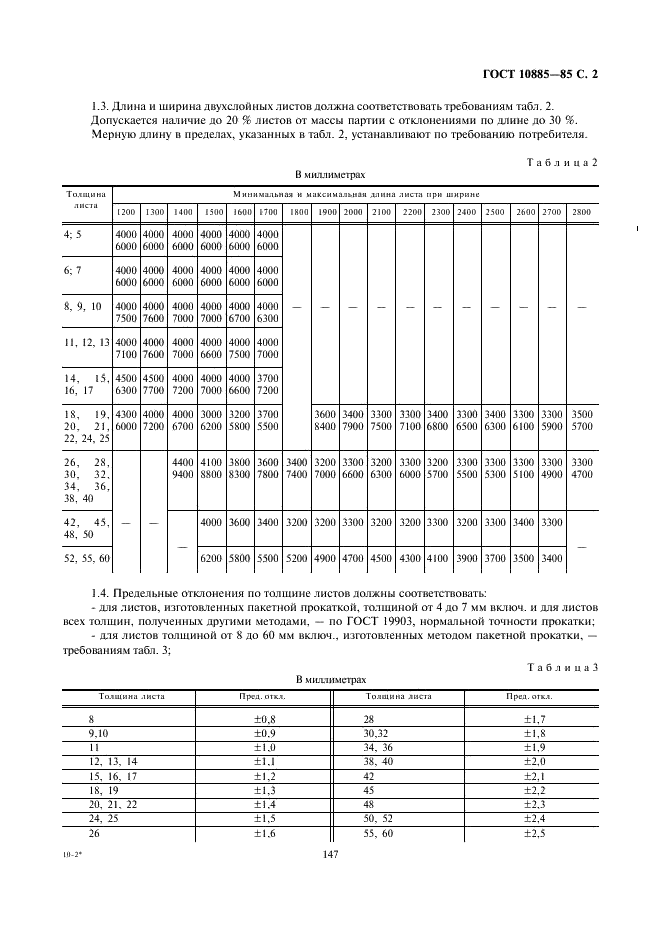 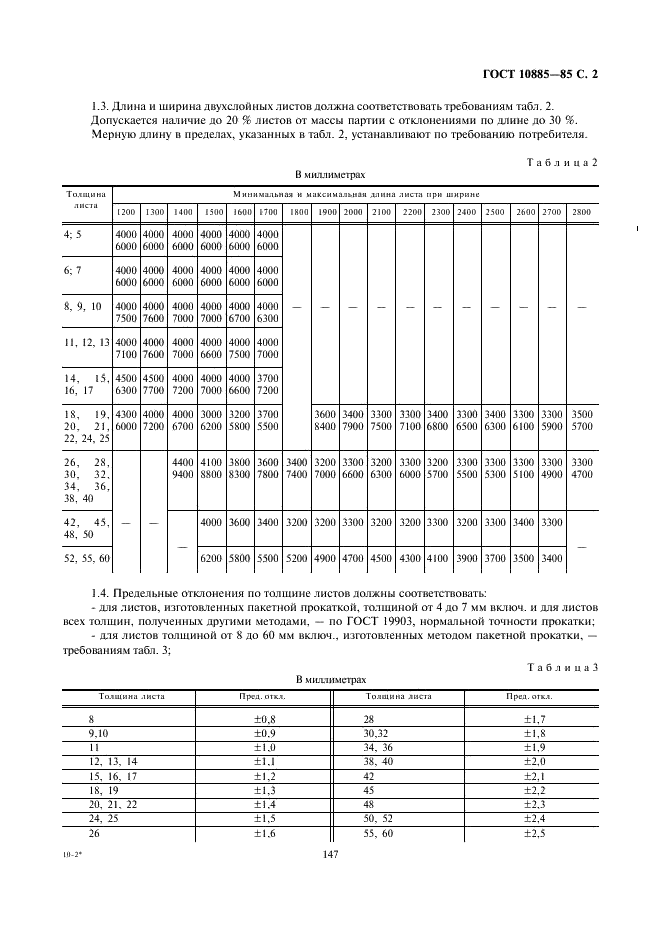 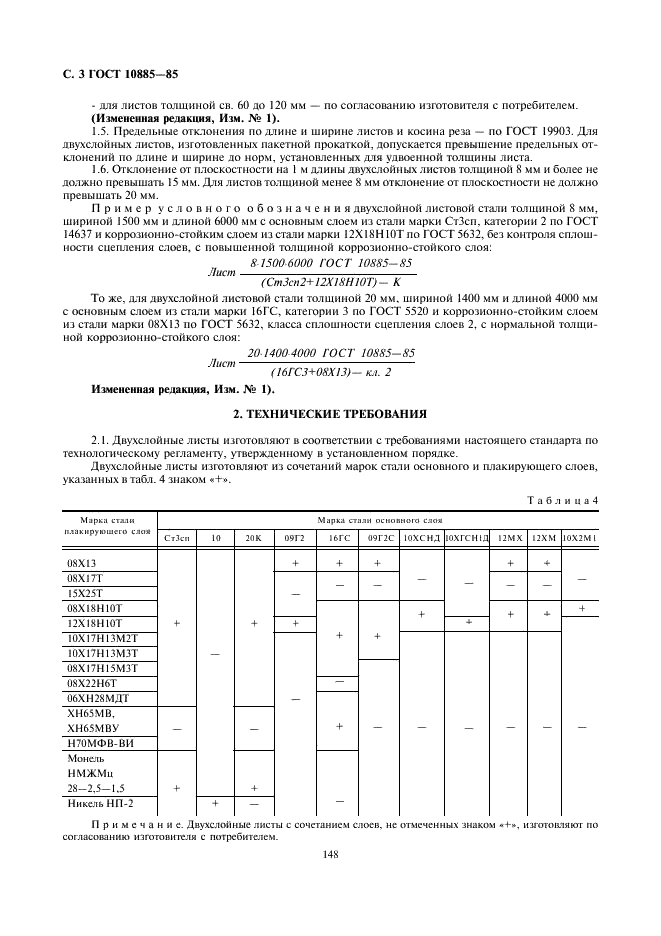 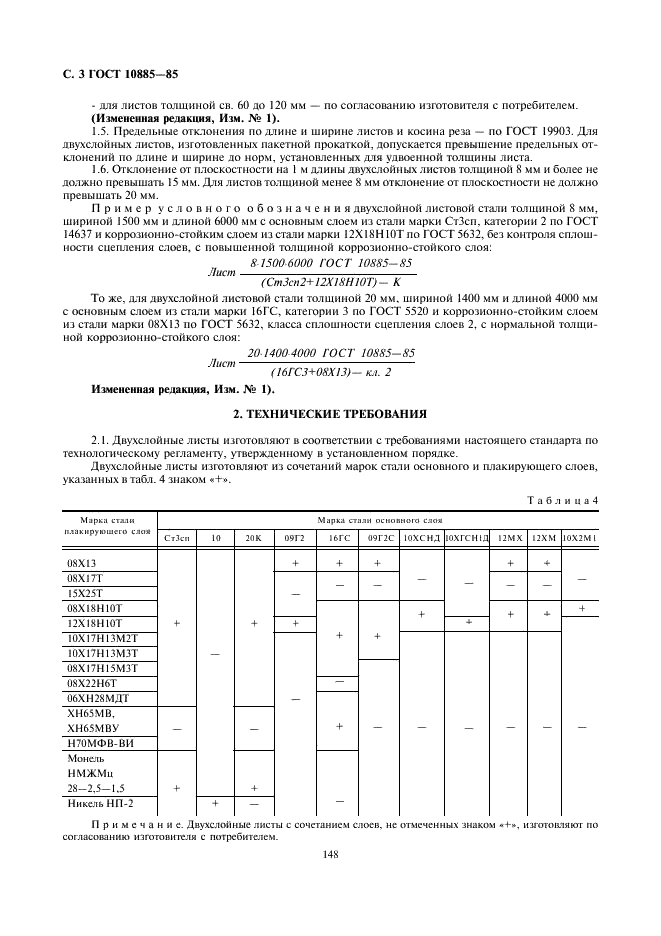 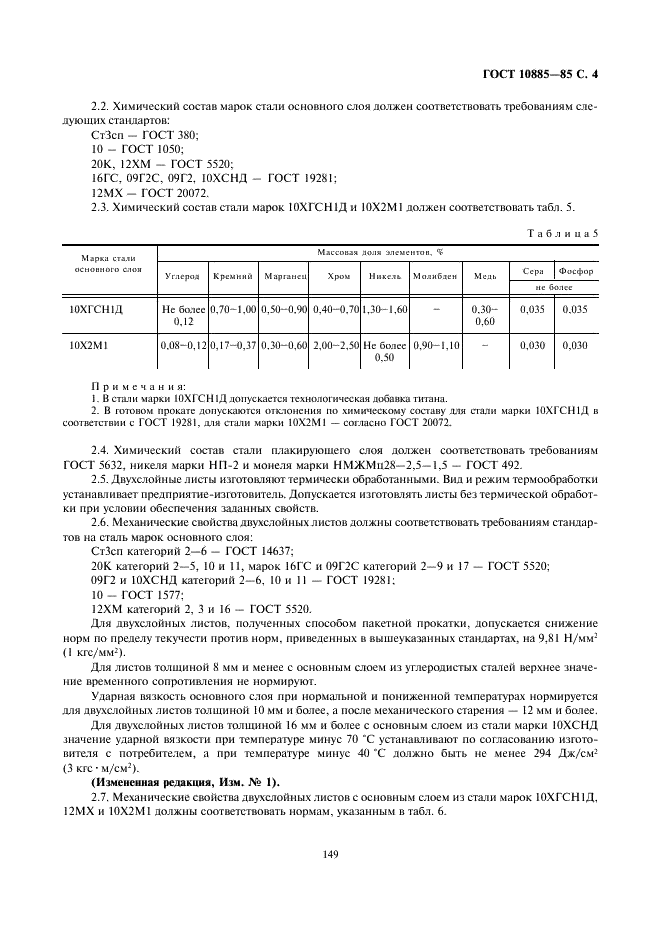 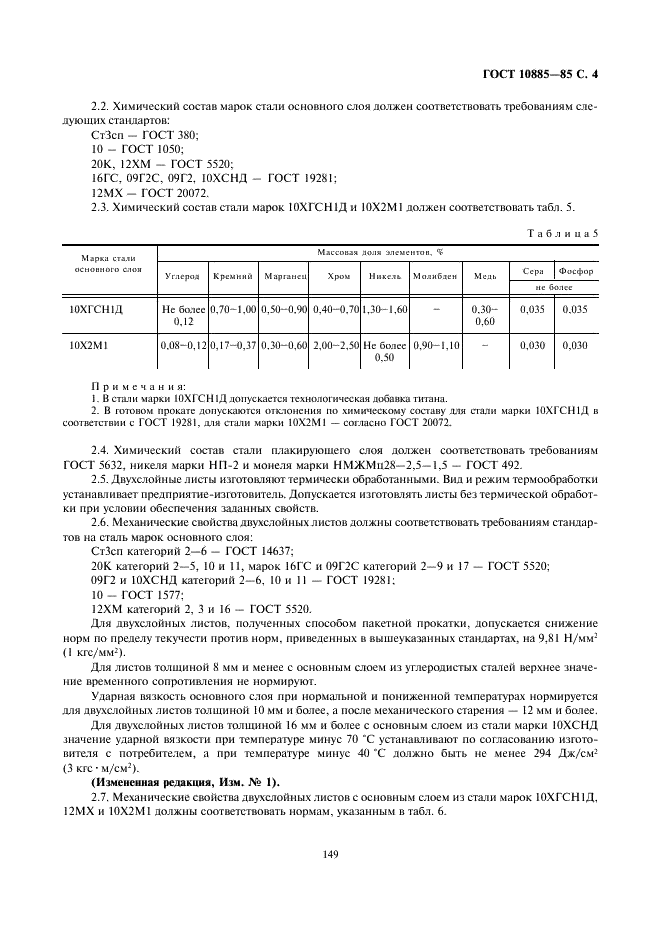 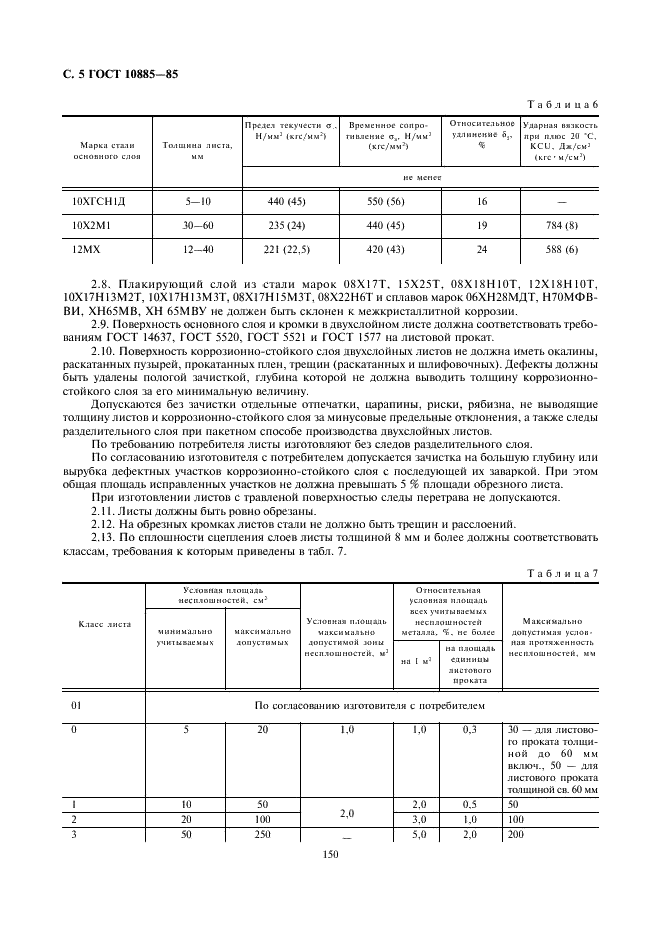 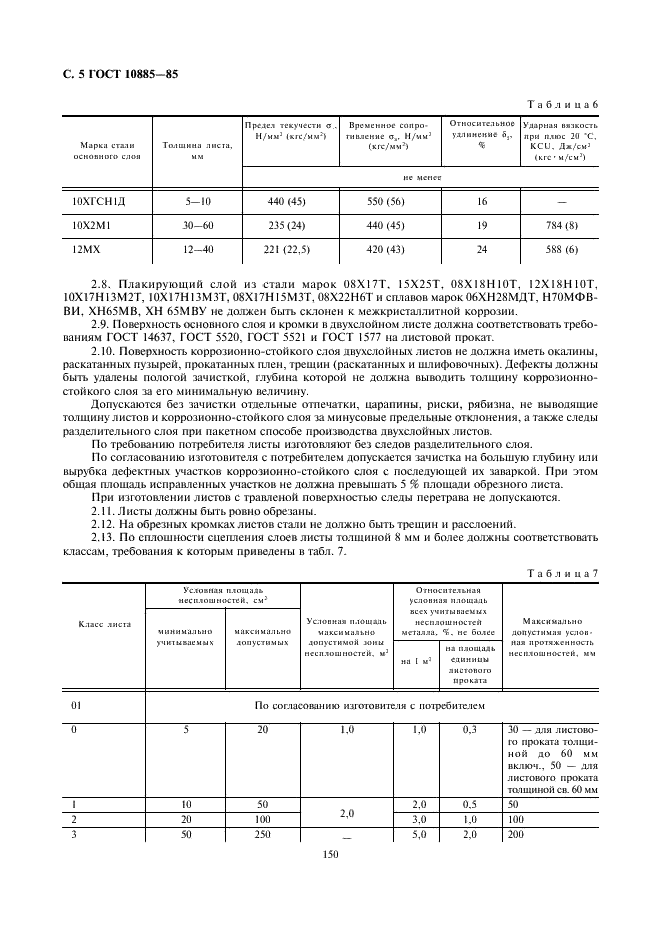 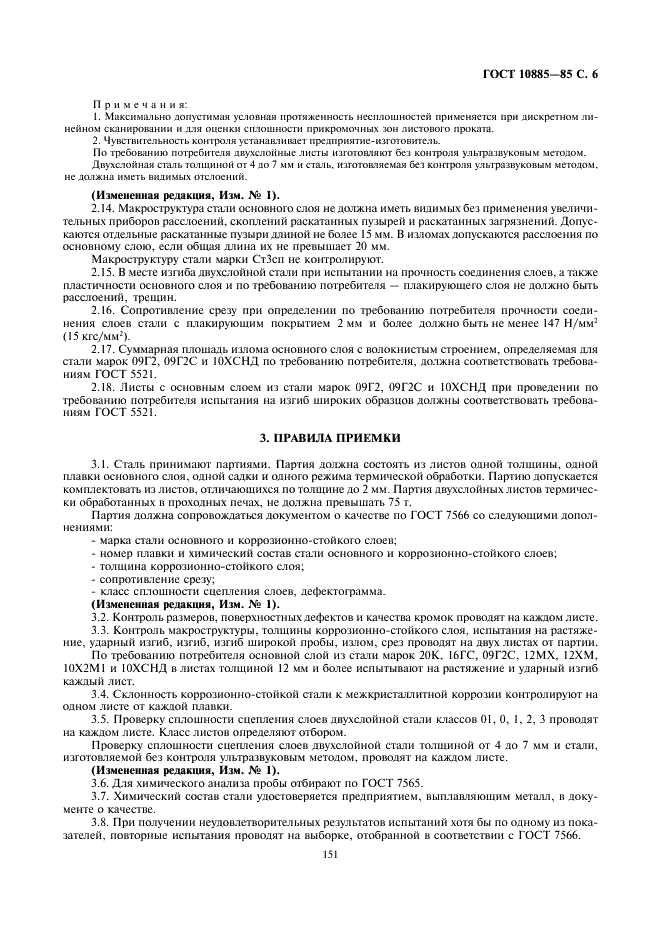 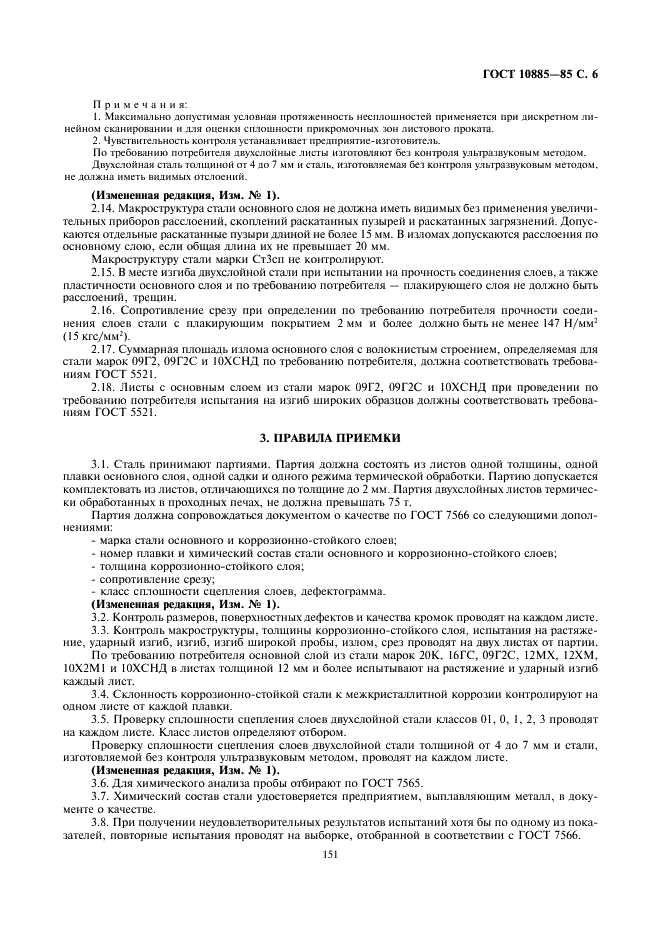 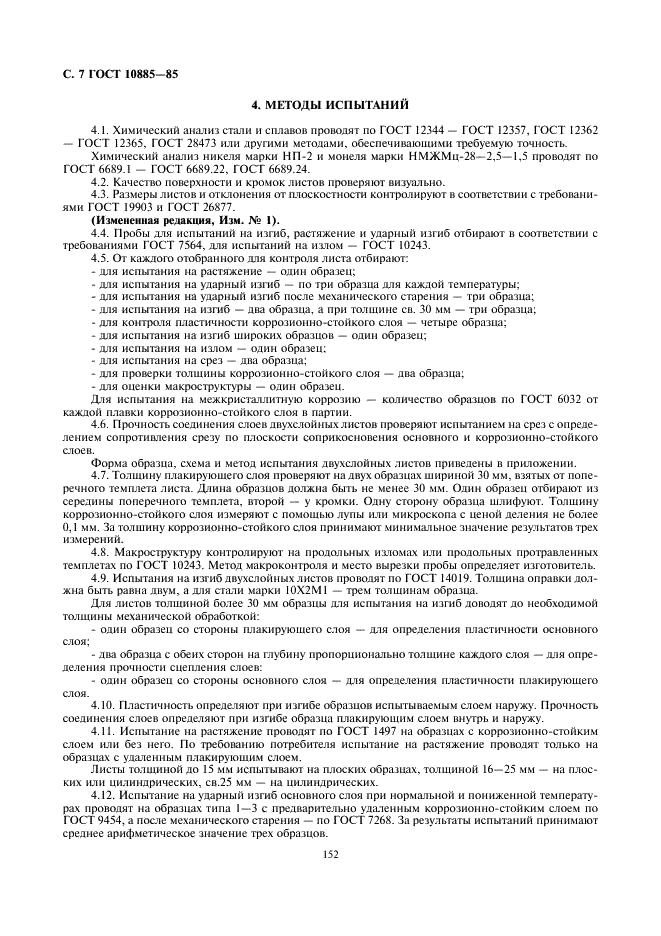 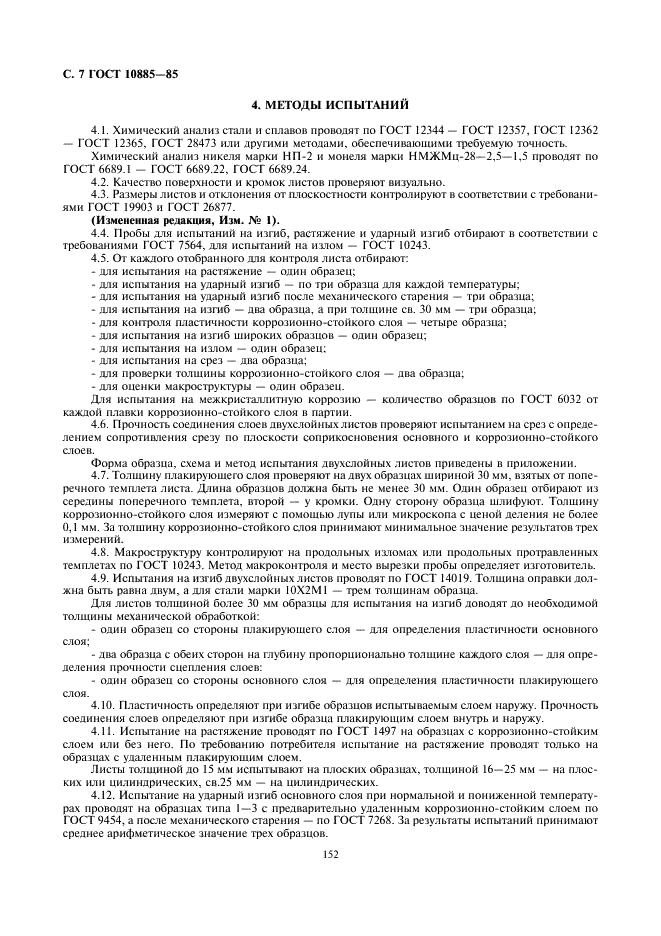 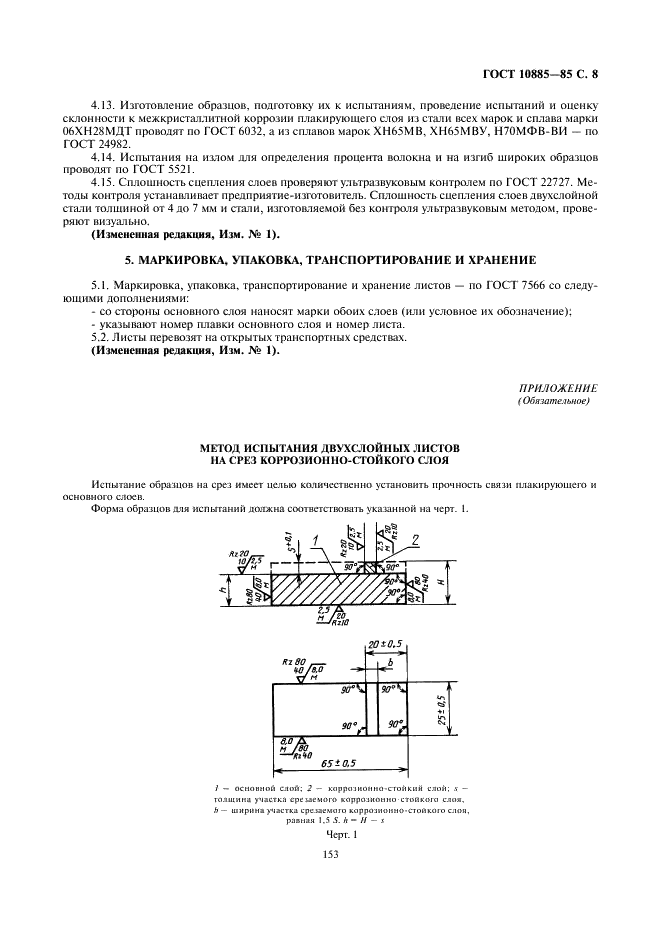 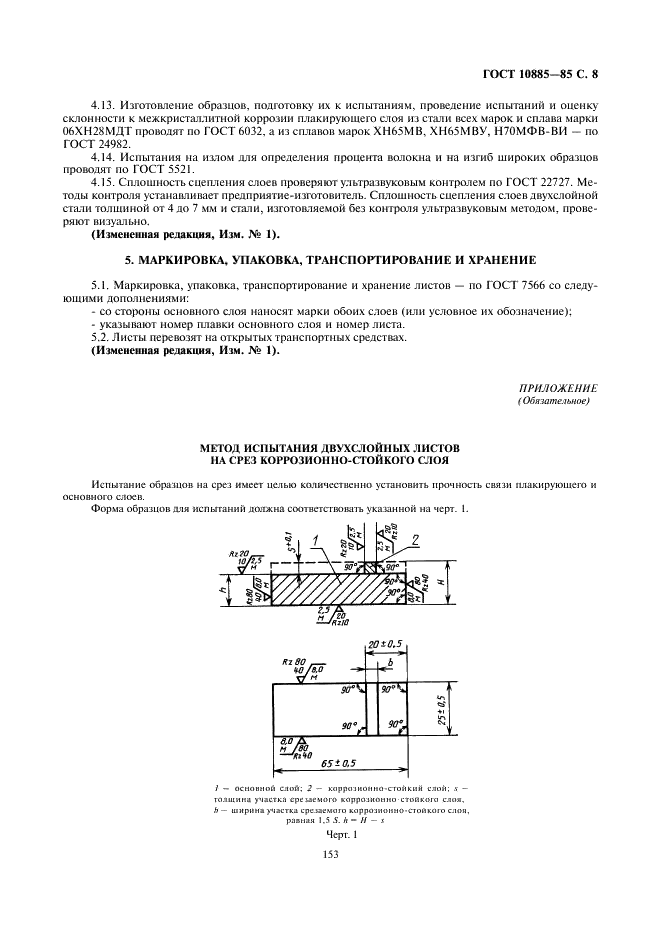 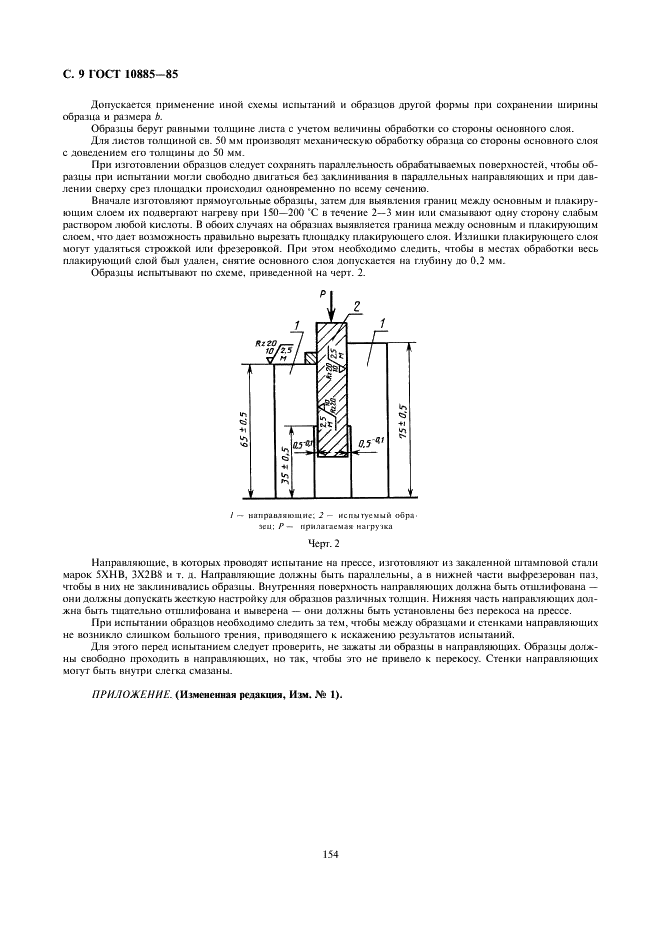 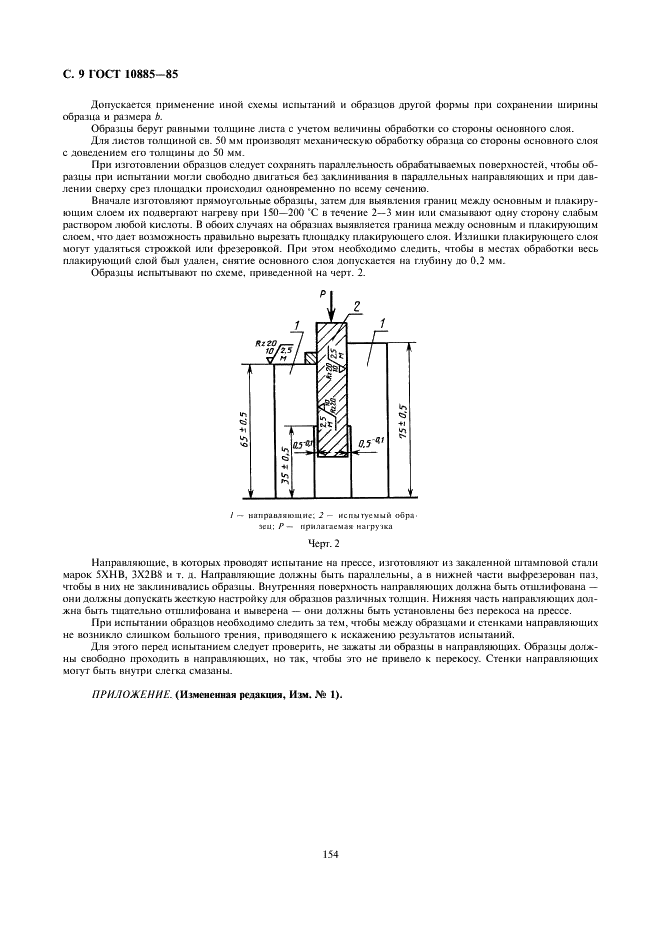 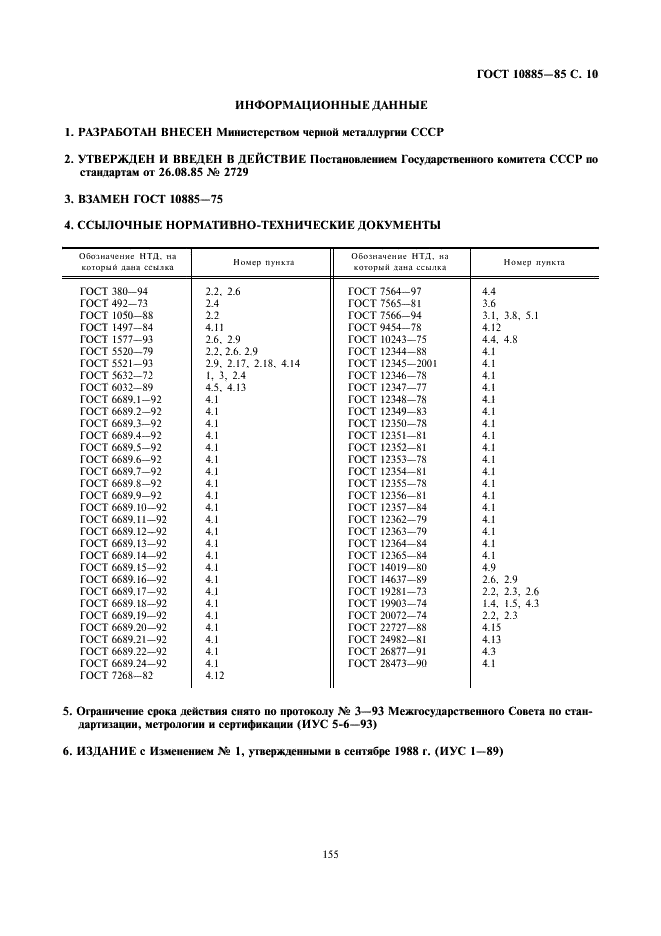 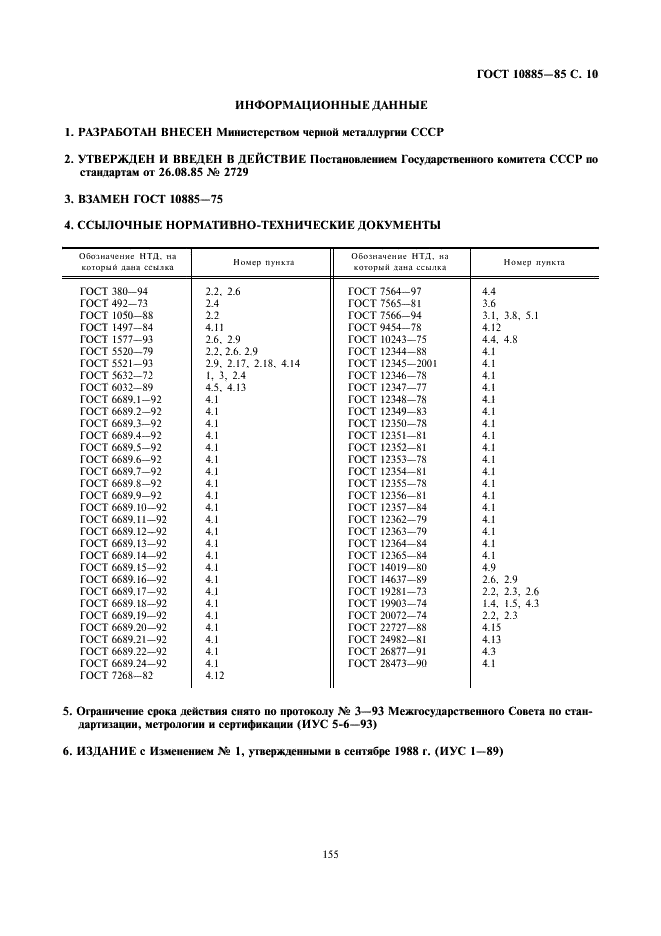 